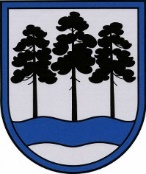 OGRES  NOVADA  PAŠVALDĪBAReģ.Nr.90000024455, Brīvības iela 33, Ogre, Ogres nov., LV-5001tālrunis 65071160, fakss 65071161, e-pasts: , www.ogresnovads.lv PAŠVALDĪBAS DOMES SĒDES PROTOKOLA IZRAKSTS35.§Par nekustamā īpašuma […], kadastra numurs 7401 003 0212, atsavināšanu sabiedrības vajadzībāmSaskaņā ar Ogres novada pašvaldības (turpmāk – Pašvaldība) domes 2018.gada 20.septembra lēmumu “Par nepieciešamību atsavināt nekustamo īpašumu sabiedrības vajadzībām – Ogres vispārējas pirmskolas izglītības iestādes “Cīrulītis” darbības nodrošināšanai un Ogres Centrālās bibliotēkas ēkas būvniecības realizācijai”,  paredzēts, ka sabiedrības vajadzībām – likuma “Par pašvaldībām” 15.panta pirmās daļas 2. un 4.punktā noteiktās pašvaldības autonomās funkcijas – realizēt jaunas Ogres Centrālās bibliotēkas ēkas būvniecību un nodrošināt Ogres vispārējās pirmsskolas izglītības iestādes “Cīrulītis” darbību, nepieciešams nekustamais īpašums […], kadastra numurs 7401 003 0212 (turpmāk – Nekustamais īpašums).Nekustamais īpašums sastāv no zemes vienības, kadastra apzīmējums 7401 003 0212, 8500 m2 platībā (turpmāk – Zemes vienība), īpašuma tiesības Ogres pilsētas zemesgrāmatas nodalījumā Nr.2213 nostiprinātas Vijai Dzidrai Kacenai, dzimusi 1927.gada 9.jūlijā, ¾ domājamo daļu apmērā un Ģ. K., personas kods [personas kods], ¼ domājamās daļas apmērā. Valsts zemes dienesta Kadastra informācijas sistēmā ir reģistrēta Zemes vienības sadale, kuras rezultātā ir izveidojusies zemes vienība ar kadastra apzīmējumu 7401 003 0212 (8325m2 platībā) un zemes vienība ar kadastra apzīmējumu 7401 003 0735 (175 m2 platībā).Saskaņā ar sabiedrības ar ierobežotu atbildību “Eiroeksperts”, reģistrācijas Nr.40003650352, novērtējumu Nr.L7235/ER/2019  “[dzīvesvietas adrese]” taisnīga atlīdzība par atsavināmo Nekustamo īpašumu Sabiedrības vajadzībām nepieciešamā nekustamā īpašuma atsavināšanas likuma izpratnē 2019.gada 27.martā ir 111 000 EUR (viens simts vienpadsmit tūkstoši euro).Pašvaldība 2019.gada 23.maijā ar ierakstītu vēstuli Nr.2-5.2/1665 un ierakstītu vēstuli Nr.2-5.2/1666 nosūtīja Nekustamā īpašuma kopīpašniekiem Vijai Dzidrai Kacenai un Ģ. K. vēstules “Par īpašuma novērtējumu un uzaicinājumu”, ar kurām informēja un aicināja piedalīties Pašvaldības atlīdzības noteikšanas komisijas sēdē, kā arī lūdza sniegt viedokli un argumentus par katram piederošo domājamo daļu aprēķināto atlīdzību, informāciju par noslēgtajiem nomas līgumiem, citiem apgrūtinājumiem un citu svarīgu informāciju. Vijai Dzidrai Kacenai nosūtītā vēstule 2019.gada 28.maijā atgriezta Pašvaldībai atpakaļ ar atzīmi “Decede”, kas tulkojumā no franču valodas nozīmē “miris”.Pašvaldībā 2019.gada 7.augustā saņemts dokuments no Administration communale de Troisvierges (Troisvierges komunālās pārvaldes), kas apliecina, ka 2019.gada 9.februārī ir konstatēts Vijas Dzidras Kacenas miršanas fakts (Pašvaldībā reģistrēts 2019.gada 7.augustā ar Nr.2-4.2/4726).Pašvaldības Atlīdzības noteikšanas komisija 2019.gada 6.augusta sēdē “Par atsavināmā nekustamā īpašuma […], kadastra numurs 7401 003 0212 atlīdzības apstiprināšanu” nolēma apstiprināt par Nekustamo īpašumu aprēķināto atlīdzību 111 000 EUR (viens simts vienpadsmit tūkstoši euro) apmērā atbilstoši sadalot atlīdzību par Vijai Dzidrai Kacenai, dzimusi 1927.gada 9.jūlijā, piederošajām ¾ domājamām daļām – 83 250 EUR (astoņdesmit trīs tūkstoši divi simti piecdesmit euro) apmērā un par Ģ.K., personas kods [personas kods], piederošajām ¼ domājamām daļām – 27 750 EUR (divdesmit septiņi tūkstoši septiņi simti piecdesmit euro) apmērā un Pašvaldības Atlīdzības noteikšanas komisijas lēmumu iesniegt izvērtēšanai un lēmuma pieņemšanai Ogres novada pašvaldības domei.Ogres novada pašvaldības dome ar 2019.gada 15.augusta lēmumu (protokola izraksts Nr.10, 12.§) “Par sabiedrības vajadzībām nepieciešamā nekustamā īpašuma [personas kods], atlīdzības apmēra apstiprināšanu” apstiprināja par Nekustamo īpašumu noteikto atlīdzību 111 000 EUR (viens simts vienpadsmit tūkstoši euro) apmērā.Sabiedrības vajadzībām nepieciešamā nekustamā īpašuma atsavināšanas likuma 11.pants nosaka, ka institūcija nekavējoties, bet ne vēlāk kā 10 dienu laikā pēc šā likuma 9.panta pirmajā daļā minētā lēmuma pieņemšanas nosūta nekustamā īpašuma īpašniekam vai, ja viņa dzīvesvieta nav zināma, publicē oficiālajā izdevumā “Latvijas Vēstnesis” paziņojumu ar uzaicinājumu 30 dienu laikā no dienas, kad tas saņemts vai publicēts oficiālajā izdevumā “Latvijas Vēstnesis”, paziņot par iespēju noslēgt līgumu par nekustamā īpašuma labprātīgu atsavināšanu. Paziņojumā, kuru nosūta nekustamā īpašuma īpašniekam, papildus norāda institūcijas noteikto atlīdzību un piedāvāto atlīdzības kompensācijas veidu.Ievērojot Sabiedrības vajadzībām nepieciešamā nekustamā īpašuma atsavināšanas likuma 11.panta nosacījumus, Pašvaldība ar 2019.gada 19.augusta paziņojumiem Nr.2-5.2/2723 un Nr.2-5.2/2724 informēja Nekustamā īpašuma kopīpašniekus Viju Dzidru Kacenu un Ģ. K. par iespēju 30 dienu laikā no dienas, kad tas saņēmis minēto paziņojumu, noslēgt līgumu par Nekustamā īpašuma labprātīgu atsavināšanu. Ģ. K. 2019.gada 31.augusta atbildes vēstulē (Pašvaldībā reģistrēta 2019.gada 23.septembrī ar Nr.2-4.2/5804) informē, ka ir gatavs noslēgt līgumu par viņam piederošo Nekustamā īpašuma domājamo daļu labprātīgu atsavināšanu. Noteiktajā termiņā Vija Dzidra Kacena, kā arī personas, kuras var pretendēt uz viņas atstāto mantojumu, nav informējušas par iespēju noslēgt līgumu par Nekustamā īpašuma labprātīgu atsavināšanu un minētais līgums joprojām nav noslēgts. Vijai Dzidrai Kaceinai nosūtītā vēstule 2019.gada 30.septembrī atgriezta Pašvaldībai. Pārbaudot Mantojumu reģistru, 2019.gada 17.oktobrī nav konstatēta Vijas Dzidras Kacenas atstātā mantojuma lietas izsludināšana. Pašvaldība 2019.gada 15.oktobrī Administration communale de Troisvierges (Troisvierges komunālajai pārvaldei) nosūtīja vēstuli Nr.2-5.2/3292 ar lūgumu sniegt informāciju par Vijas Dzidras Kacenas radiniekiem, kuri iespējams varētu pretendēt uz Vijas Dzidras Kacenas atstāto mantojumu un mantojuma lietas atklāšanos.Lai Pašvaldība varētu realizēt jaunas Ogres Centrālās bibliotēkas ēkas būvniecību, 2019.gada 11.janvārī starp Vides aizsardzības un reģionālās attīstības ministriju, Latvijas vides investīciju fondu un Pašvaldību tika parakstīts līgums par projekta “Siltumnīcefekta gāzu emisiju samazināšana izbūvējot Ogres Centrālās bibliotēkas ēku” Nr.EKII-4/2 īstenošanu (turpmāk – Līgums). Saskaņā ar Līguma nosacījumiem projekta “Siltumnīcefekta gāzu emisiju samazināšana izbūvējot Ogres Centrālās bibliotēkas ēku” Nr.EKII-4/2 (turpmāk – Projekts) īstenošanai no Emisijas kvotu izsolīšanas instrumenta tiek piešķirts līdzfinansējums 5 000 000 EUR (pieci miljoni euro) apmērā.Projekta veiksmīgai realizācijai ir būtiski ievērot noteiktos projekta īstenošanas termiņus. Saskaņā ar Līguma speciālo noteikumu 2.punkta nosacījumiem Projekta īstenošanas periods ir 28 mēneši no Līguma spēkā stāšanās datuma (2019.gada 11.februāra). Uzsākot īstenot Projekta ieceri, 2019.gada 11.martā starp būvuzņēmēju un Pašvaldību tika noslēgts līgums par Ogres Centrālās bibliotēkas ēkas būvniecības realizāciju, kurā tika noteikts, ka projektēšanas darbu veikšanas termiņš ir 6 mēneši, savukārt būvniecības darbu veikšanas termiņš – 18 mēneši. Lai Pašvaldība varētu īstenot Projekta ieceri, atbilstoši Ministru kabineta 2018.gada 17.jūlija noteikumiem Nr.418 “Emisijas kvotu izsolīšanas instrumenta finansēto projektu atklāta konkursa “Siltumnīcefekta gāzu emisiju samazināšana, attīstot enerģētiski pašpietiekamu ēku būvniecību” nolikums“ zemei, uz kuras plānots īstenot Projektu, ir jābūt Projekta iesniedzējas īpašumā. Laicīgi neatsavinot Nekustamo īpašumu, var tikt kavēti jaunās Ogres Centrālās bibliotēkas ēkas būvniecības termiņi un apdraudēta Emisijas kvotu izsolīšanas instrumenta līdzfinansētā Projekta īstenošana – Projekta realizācijai nevarēs izmantot Emisijas kvotu izsolīšanas instrumenta piešķirto finansējumu 5 000 000 EUR (pieci miljoni euro) apmērā un būvniecības izmaksas būs jāsedz no Pašvaldības budžeta līdzekļiem. Savukārt, attiecīgie izdevumi Pašvaldības budžetam radīs būtiskus zaudējumus, un Projekta īstenošana (pabeigšana) var nebūt iespējama. Šobrīd uz būvdarbu veikšanas laiku, līdz jaunās Ogres Centrālās bibliotēkas ēkas nodošanai ekspluatācijā, Ogres Centrālās bibliotēkas administrācija un Ogres Centrālās bibliotēkas krājums (73 500 vienības) ir izvietotas dažādās Pašvaldībai piederošajās ēkās. Ja kavēsies Ogres Centrālās bibliotēkas ēkas būvniecības procesa realizācija, Pašvaldība nespēs pilnvērtīgi veikt likuma “Par pašvaldībām” 15.panta pirmās daļas 4. un 5.punktā noteiktās funkcijas – rūpēties par kultūras mantojuma uzkrāšanu un sniegt iedzīvotājiem informācijas un neformālās izglītības pakalpojumus.Ņemot vērā minēto nepieciešams Nekustamā īpašuma atsavināšanas procesu īstenot iespējami īsākos termiņos. Sabiedrības vajadzībām nepieciešamā nekustamā īpašuma atsavināšanas likuma 13.pants nosaka, ka, ja nekustamā īpašuma īpašnieks nesniedz atbildi šā likuma 11.panta pirmajā daļā minētajā termiņā vai līgums par nekustamā īpašuma labprātīgu atsavināšanu netiek noslēgts šā likuma 11.panta trešajā daļā noteiktajā termiņā, [..] pašvaldība [sagatavo] lēmumu ar lūgumu Ministru kabinetam iesniegt izskatīšanai Saeimā likumprojektu par attiecīgā nekustamā īpašuma atsavināšanu.Ņemot vērā, ka Nekustamā īpašuma kopīpašniece Vija Dzidra Kacena ir mirusi un Pašvaldības rīcībā nav informācijas par personām, kuras iespējams varētu pretendēt uz viņas atstāto mantojumu, Pašvaldībai, lai realizētu jaunas Ogres Centrālās bibliotēkas ēkas būvniecību, nepieciešams turpināt Nekustamā īpašuma atsavināšanas procesu saskaņā ar Sabiedrības vajadzībām nepieciešamā nekustamā īpašuma atsavināšanas likuma 13.pantā noteikto kārtību.Atbilstoši Sabiedrības vajadzībām nepieciešamā nekustamā īpašuma atsavināšanas likuma 8.panta pirmajai daļai pēc tam, kad pašvaldība pieņēmusi konceptuālu lēmumu par sabiedrības vajadzību nodrošināšanai nepieciešama projekta īstenošanu, institūcija uzsāk attiecīgā projekta īstenošanai nepieciešamo nekustamo īpašumu apzināšanu un nosaka atlīdzību par atsavināmajiem nekustamajiem īpašumiem. Ja sabiedrības vajadzībām paredzēts atsavināt tikai nekustamā īpašuma daļu, institūcija papildus sagatavo grafisko materiālu, kurā iezīmētas attiecīgā nekustamā īpašuma atsavināmās daļas robežas. No minētā panta izriet, ka institūcija, kurai nepieciešams atsavināt nekustamo īpašumu sabiedrības vajadzībām, atsavina vai nu visu nepieciešamo nekustamo īpašumu, vai arī tā reālu daļu. Minētais pants nepieļauj institūcijai atsavināt nekustamā īpašuma domājamo daļu nekustamajā īpašumā, kuru nepieciešams atsavināt sabiedrības vajadzībām. Saskaņā ar Civillikuma regulējumu par rīcību ar kopīpašumā esošu nekustamo īpašumu (sk. Civillikuma 1068.pantu), atsavināt nekustamo īpašumu to visā tā sastāvā vai pa daļām drīkst tikai ar visu kopīpašnieku piekrišanu. Ievērojot minēto Pašvaldībai ir jāvirza Nekustamā īpašuma atsavināšana Saeimā ar likumprojektu pilnā Nekustamā īpašuma sastāvā.Ņemot vērā minēto un pamatojoties uz likuma “Par pašvaldībām” 12.pantu, 15.panta pirmās daļas 2. un 4.punktu, 21.panta pirmās daļas 17.punktu, Sabiedrības vajadzībām nepieciešamā nekustamā īpašuma atsavināšanas likuma 13.pantu, balsojot: PAR – 14 balsis (E.Helmanis, G.Sīviņš, J.Laizāns, A.Mangulis, M.Siliņš, S.Kirhnere, A.Purviņa, Dz.Žindiga, Dz.Mozule, D.Širovs, J.Laptevs, J.Iklāvs, J.Latišs, E.Bartkevičs), PRET – nav, ATTURAS – 1 balss (I.Vecziediņa), Ogres novada pašvaldības dome NOLEMJ:Lūgt Ministru kabinetam iesniegt izskatīšanai Saeimai likumprojektu par nekustamā īpašuma […], kadastra numurs 7401 003 0212 atsavināšanu sabiedrības vajadzībām.Uzdot Ogres novada pašvaldības centrālās administrācijas “Ogres novada pašvaldība” Nekustamo īpašumu pārvaldes nodaļai nekavējoties, bet ne vēlāk kā 10 (desmit) dienu laikā pēc lēmuma spēkā stāšanās lēmumu nosūtīt Ministru kabinetam.Kontroli par lēmuma izpildi uzdot pašvaldības izpilddirektora vietniekam.(Sēdes vadītāja,domes priekšsēdētāja E.Helmaņa paraksts)Ogrē, Brīvības ielā 33  Nr.132019.gada 17.oktobrī